UČIVO TŘÍDY  I. ATÝDEN  27. 4. - 1. 5. 2020ČJ – Slabikář – do str. 94 vč.

      -  písanka – do str. 4 vč.

Matematika - do str. 22 vč.

                      - malý procvičovací sešit do str. 10 vč.

Prvouka – str. 18AJ -  procvičování slovní zásoby: School objects      -  https://www.youtube.com/watch?v=5HOeWyAkhRc     - https://www.youtube.com/watch?v=aVSnDZHNEQc (nové video) Materiály –  Škola v pyžamu – dobrovolné aktivity a motivační videa	         - procvičování učební látky pomocí komunikačního nástroje Skype:méně početné skupinytermín bude upřesněn emailem                   -  další dobrovolné materiály vloženy na nástěnce třídy Školy v pyžamu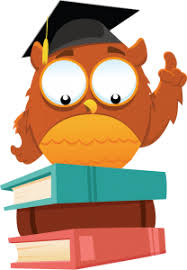    Přeji klidný týden     Terezie Gřundělová